แบบ สขร.1สรุปผลการดำเนินการจัดซื้อจัดจ้างในรอบเดือน มกราคม พ.ศ. 2567ชื่อ  สถานีตำรวจภูธรบำเหน็จณรงค์ จังหวัด ชัยภูมิวันที่ 1 เดือน กุมภาพันธ์ พ.ศ. 2567												      ตรวจแล้วถูกต้อง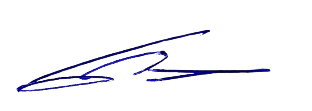 											  พ.ต.อ.												    ( เวชบุตร  ชมบุญ )											            ผกก.สภ.บำเหน็จณรงค์ลำดับงานที่จัดซื้อหรือจัดจ้างวงเงินจัดซื้อหรือจัดจ้าง (บาท)ราคากลาง (บาท)วิธีซื้อหรือจ้างรายชื่อผู้เสนอราคา และราคาที่เสนอผู้ได้รับคัดเลือก และราคาที่ตกลงซื้อจ้างเหตุผลที่คัดเลือก โดยสรุปเลขที่และวันที่ของสัญญาหรือข้อตกลงในการซื้อหรือจ้าง1จัดซื้อน้ำมันเชื้อเพลิงเดือน มกราคม 256761,70061,700วิธีเฉพาะเจาะจงหจก.เซ่งฮงปิโตรเลียม (สำนักงานใหญ่)หจก.เซ่งฮงปิโตรเลียม (สำนักงานใหญ่)ราคาไม่เกินกำหนดในกฎกระทรวง/พิจารณาเกณฑ์ราคา1/2567ลง 1 ม.ค.67